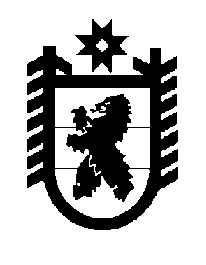 Российская Федерация Республика Карелия    ПРАВИТЕЛЬСТВО РЕСПУБЛИКИ КАРЕЛИЯРАСПОРЯЖЕНИЕ                                  от  14 августа 2014 года № 504р-Пг. Петрозаводск В соответствии с частью 4 статьи 3, пунктом 3 статьи 4 Федерального закона от 21 декабря 2004 года № 172-ФЗ «О переводе земель или земельных участков из одной категории в другую» отказать администрации Прионежского муниципального района в переводе шести земельных участков общей   площадью 9001 кв. м (местоположение: Республика Карелия, Прионежский район, м. Сургуба) из состава земель запаса в земли сельскохозяйственного назначения в связи с несоответствием испрашиваемого целевого назначения земельных участков генеральному плану Шуйского сельского поселения согласно приложению.           ГлаваРеспублики  Карелия                                                             А.П. ХудилайненЗемельные участки,по которым отказано в переводе из состава земель запаса в земли сельскохозяйственного назначенияПриложение к распоряжению Правительства Республики Карелия от 14 августа 2014 года № 504р-П№ п/пКадастровый номер земельного участкаПлощадь      (кв. м)Местоположение земельного участка1.10:20:0015502:3801500Республика Карелия, Прионежский район, м. Сургуба 2.10:20:0015502:3811500Республика Карелия, Прионежский район, м. Сургуба 3.10:20:0015502:3821501Республика Карелия, Прионежский район, м. Сургуба 4.10:20:0015502:3831500Республика Карелия, Прионежский район, м. Сургуба 5.10:20:0015502:3841500Республика Карелия, Прионежский район, м. Сургуба 6.10:20:0015502:3851500Республика Карелия, Прионежский район, м. Сургуба Итого9001